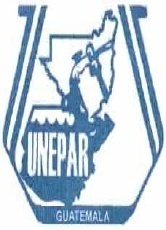 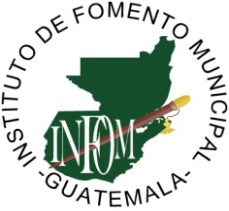   PROGRAMA DESARROLLO Y EJECUCIÓN - FONDOS NACIONALES  PRESTAMO BID 2242 / OC-GUSEGUNDO PROGRAMA DE CAMINOS RURALES Y CARRETERAS PRINCIPALES, PRESTAMO BIRF         7169-GN  PROGRAMA DESARROLLO DE AGUAS SUBTERRÀNEAS   PROGRAMA DE PLANTAS DE TRATAMIENTO                                                               CORRESPONDIENTE AL MES DE JUNIO DE 2017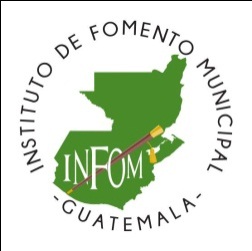 INSTITUTO DE FOMENTO MUNICIPAL -INFOM-INSTITUTO DE FOMENTO MUNICIPAL -INFOM-INSTITUTO DE FOMENTO MUNICIPAL -INFOM-INSTITUTO DE FOMENTO MUNICIPAL -INFOM-INSTITUTO DE FOMENTO MUNICIPAL -INFOM-INSTITUTO DE FOMENTO MUNICIPAL -INFOM-INSTITUTO DE FOMENTO MUNICIPAL -INFOM-INSTITUTO DE FOMENTO MUNICIPAL -INFOM-INSTITUTO DE FOMENTO MUNICIPAL -INFOM-INSTITUTO DE FOMENTO MUNICIPAL -INFOM-INSTITUTO DE FOMENTO MUNICIPAL -INFOM-INSTITUTO DE FOMENTO MUNICIPAL -INFOM-INSTITUTO DE FOMENTO MUNICIPAL -INFOM-SITUACION GENERAL DE PROYECTOSSITUACION GENERAL DE PROYECTOSSITUACION GENERAL DE PROYECTOSSITUACION GENERAL DE PROYECTOSSITUACION GENERAL DE PROYECTOSSITUACION GENERAL DE PROYECTOSSITUACION GENERAL DE PROYECTOSSITUACION GENERAL DE PROYECTOSSITUACION GENERAL DE PROYECTOSSITUACION GENERAL DE PROYECTOSSITUACION GENERAL DE PROYECTOSSITUACION GENERAL DE PROYECTOSSITUACION GENERAL DE PROYECTOSPROGRAMA DE AGUA POTABLE Y SANEAMIENTO PARA EL DESARROLLO HUMANO (FASE I)PROGRAMA DE AGUA POTABLE Y SANEAMIENTO PARA EL DESARROLLO HUMANO (FASE I)PROGRAMA DE AGUA POTABLE Y SANEAMIENTO PARA EL DESARROLLO HUMANO (FASE I)PROGRAMA DE AGUA POTABLE Y SANEAMIENTO PARA EL DESARROLLO HUMANO (FASE I)PROGRAMA DE AGUA POTABLE Y SANEAMIENTO PARA EL DESARROLLO HUMANO (FASE I)PROGRAMA DE AGUA POTABLE Y SANEAMIENTO PARA EL DESARROLLO HUMANO (FASE I)PROGRAMA DE AGUA POTABLE Y SANEAMIENTO PARA EL DESARROLLO HUMANO (FASE I)PROGRAMA DE AGUA POTABLE Y SANEAMIENTO PARA EL DESARROLLO HUMANO (FASE I)PROGRAMA DE AGUA POTABLE Y SANEAMIENTO PARA EL DESARROLLO HUMANO (FASE I)PROGRAMA DE AGUA POTABLE Y SANEAMIENTO PARA EL DESARROLLO HUMANO (FASE I)PROGRAMA DE AGUA POTABLE Y SANEAMIENTO PARA EL DESARROLLO HUMANO (FASE I)PROGRAMA DE AGUA POTABLE Y SANEAMIENTO PARA EL DESARROLLO HUMANO (FASE I)PROGRAMA DE AGUA POTABLE Y SANEAMIENTO PARA EL DESARROLLO HUMANO (FASE I)ACTUALIZADO AL 30/06/2017ACTUALIZADO AL 30/06/2017ACTUALIZADO AL 30/06/2017ACTUALIZADO AL 30/06/2017ACTUALIZADO AL 30/06/2017ACTUALIZADO AL 30/06/2017ACTUALIZADO AL 30/06/2017ACTUALIZADO AL 30/06/2017ACTUALIZADO AL 30/06/2017ACTUALIZADO AL 30/06/2017ACTUALIZADO AL 30/06/2017ACTUALIZADO AL 30/06/2017ACTUALIZADO AL 30/06/2017GTYP-M-001GTYP-M-001GTYP-M-001GTYP-M-001GTYP-M-001GTYP-M-001GTYP-M-001GTYP-M-001GTYP-M-001GTYP-M-001GTYP-M-001GTYP-M-001GTYP-M-001No.No. SNIPTIPO DE PROYECTO (*)COMUNIDADMUNICIPIODEPARTAMENTOMONTO DE LA OBRAESTATUS DEL PROYECTOHABITANTES BENEFICIADOSAVANCE    FISICO (%)AVANCE FINANCIERO (%)SupervisorOBSERVACIONES (X)194992Construcción del sistema de agua potable y saneamientoAldea El XabEl AsintalRetalhuleuQ       5,682,775.56Suspendido2,88647.00%35.59%Ing. Sergio Iván Pacajoj IxquiacSe gestionó el SNIP por Decreto 50-2016 Art. 76, y se prepara la regularización del contrato ampliatorio.294948Construcción del sistema de agua potableAldea La LagunaConcepción TutuapaSan MarcosQ       4,433,375.30Finalizado1,505100.00%78.03%Ing. Sergio Iván Pacajoj IxquiacFinalizado, pendiente de recepción y liquidación. La recepción se ha planificado para Octubre 2017.394956Construcción del sistema de agua potable y saneamientoAldea Ojo de AguaEsquipulas Palo GordoSan MarcosQ       3,222,141.70Suspendido2,10070.00%69.28%Ing. Sergio Iván Pacajoj IxquiacSe gestionó el SNIP por Decreto 50-2016 Art. 76, y se prepara la regularización del contrato ampliatorio.494959Construcción del sistema de agua potable y saneamientoCantón La Unión y Serchil, Aldea Santa Lucía IxcamálSan MarcosSan MarcosQ       3,330,564.66Finalizado1,746100.00%60.57%Ing. Sergio Iván Pacajoj IxquiacFinalizado, pendiente de recepción y liquidación. La recepción se ha planificado para Octubre 2017.594965Construcción del sistema de agua potable y saneamientoAldea San Isidro ChamacSan Pedro SacatepéquezSan MarcosQ       2,146,964.64suspendido6420.83%0.54%Ing. Sergio Iván Pacajoj IxquiacSe gestionó el SNIP por Decreto 50-2016 Art. 76, y se prepara la regularización del contrato ampliatorio.694961Construcción del sistema de agua potable y saneamientoAldea Villa HermosaEsquipulas Palo GordoSan MarcosQ       1,406,897.27Suspendido39099.92%79.06%Ing. Sergio Iván Pacajoj IxquiacFinalizado, pendiente de recepción y liquidación. La recepción se ha planificado para Octubre 2017.794893Construcción obras de saneamientoAldea San LuisComitancilloSan MarcosQ       1,078,773.86Liquidado2,160100.00%100.00%-Finalizado y Liquidado894978Construcción del sistema de agua potable y saneamientoAldea NinchimConcepción TutuapaSan MarcosQ       1,161,172.21Suspendido32499.83%75.82%Ing. Sergio Iván Pacajoj IxquiacFinalizado, pendiente de recepción y liquidación. La recepción se ha planificado para Octubre 2017.994968Construcción del sistema de agua potable y saneamientoAldea ChanaTajumulcoSan MarcosQ       2,425,480.45Finalizado804100.00%73.50%Ing. Sergio Iván Pacajoj IxquiacFinalizado, pendiente de recepción y liquidación. La recepción se ha planificado para Octubre 2017.1094927Construcción del sistema de agua potable y saneamientoCaserío 15 de EneroMalacatánSan MarcosQ       1,914,685.07Suspendido1,15899.90%85.18%Ing. Sergio Iván Pacajoj IxquiacFinalizado, pendiente de recepción y liquidación. La recepción se ha planificado para Octubre 2017.1194899Construcción del sistema de agua potable y saneamientoAldea Sombrerito AltoNuevo ProgresoSan MarcosQ       1,398,179.89Suspendido52899.83%69.78%Ing. Sergio Iván Pacajoj IxquiacFinalizado, pendiente de recepción y liquidación. La recepción se ha planificado para Octubre 2017.1294987Construcción del sistema de agua potableCantón San José Pacayal, Aldea San Pedro CutzánChicacaoSuchitepéquezQ          832,917.99Suspendido36695.61%54.63%Ing. Sergio Iván Pacajoj IxquiacFinalizado, pendiente de recepción y liquidación. La recepción se ha planificado para Octubre 2017.1394984Construcción del sistema de agua potable y saneamientoDieciséis Comunidades de la Zona Reina.San Miguel UspantánQuichéQ       9,775,075.63Suspendido4,12557.34%55.07%Ing. Oscar Eduardo Morán GonzalezSNIP aprobado, se regularizará el contrato ampliatorio. Se estima que la obra pueda finalizarse en agosto 20171494970Construcción del sistema de agua potable y saneamientoAldea San Marcos La Nueva LibertadSan Miguel UspantánQuichéQ          566,168.99Suspendido36694.23%91.88%Ing. Oscar Eduardo Morán GonzalezSNIP aprobado, se regularizará el contrato ampliatorio. Se estima que la obra pueda finalizarse en julio 20171594930Construcción del sistema de agua potable y saneamientoAldeas El Palmar y Ojo de Agua PalmarSan Miguel UspantánQuichéQ       5,054,387.77Suspendido1,18551.83%47.94%Ing. Oscar Eduardo Morán GonzalezSNIP aprobado, se regularizará el contrato ampliatorio. Se estima que la obra pueda finalizarse en agosto 20171694974Construcción del sistema de agua potable y saneamientoCaserío La ResurecciónSan Miguel UspantánQuichéQ          914,085.20Suspendido20094.90%91.31%Ing. Oscar Eduardo Morán GonzalezSNIP aprobado, se regularizará el contrato ampliatorio. Se estima que la obra pueda finalizarse en julio 20171794969Construcción del sistema de agua potable y saneamientoCaserío El Lirio PutulSan Miguel UspantánQuichéQ       1,006,847.20Suspendido25798.11%88.72%Ing. Oscar Eduardo Morán GonzalezSNIP aprobado, se regularizará el contrato ampliatorio. Se estima que la obra pueda finalizarse en julio 20171894975Construcción del sistema de agua potable y saneamientoAldea El Tesoro Nueve de MarzoSan Miguel UspantánQuichéQ          885,167.28Suspendido86496.49%96.49%Ing. Oscar Eduardo Morán GonzalezSNIP aprobado, se regularizará el contrato ampliatorio. Se estima que la obra pueda finalizarse en julio 20171994960Construcción del sistema de agua potable y saneamientoAldea El RincónSan Martín SacatepéquezQuetzaltenangoQ       1,164,676.45Suspendido58297.71%97.71%Ing. Victor Hugo Ruíz CastilloSNIP aprobado, se regularizará el contrato ampliatorio. Se estima que la obra pueda finalizarse en julio 20172094964Construcción del sistema de agua potable y saneamientoCaserío Tui Já IISan Martín SacatepéquezQuetzaltenangoQ          934,930.01Suspendido1,2601.27%1.27%Ing. Victor Hugo Ruíz CastilloSe gestionó el SNIP por Decreto 50-2016 Art. 76, Se estima que la obra pueda finalizarse en abril 20182194949Construcción del sistema de agua potable y saneamientoAldea Nueva ConcepciónSan Martín SacatepéquezQuetzaltenangoQ       1,759,446.82Suspendido90090.37%48.94%Ing. Victor Hugo Ruíz CastilloSe gestionó el SNIP por Decreto 50-2016 Art. 76, Se estima que la obra pueda finalizarse en julio 2017.2295000Construcción de la red de alcantarillado sanitario.Aldea Buena Vista*San Juan OstuncalcoQuetzaltenangoQ       3,464,164.49Suspendido1,84566.69%66.69%Ing. Victor Hugo Ruíz CastilloEn gestión la aprobación del SNIP, Se estima que la obra pueda finalizarse en septiembre 2017.2394957Construcción del sistema de agua potable y saneamientoAldea Nueva EsperanzaSan Martín SacatepéquezQuetzaltenangoQ       1,825,132.38suspendido78014.80%12.93%Ing. Victor Hugo Ruíz CastilloCon la regularización del del contrato se pretende decrementar este proyecto que fue contruido por la comunidad.2497172Construcción del sistema de agua potable y saneamientoChuchueño, Caserio Central los EncuentrosSololáSololáQ          681,370.56Suspendido14699.78%89.30%Ing. Victor Hugo Ruíz CastilloSe gestionó el SNIP por Decreto 50-2016 Art. 76, Se estima que la obra pueda finalizarse en julio 2017.2594917Construcción del sistema de agua potable y saneamientoSectores Muclicyá y Chirijpop, Cantón ChaquijyáSololáSololáQ       3,047,556.79Finalizado1,896100.00%97.77%Ing. Victor Hugo Ruíz CastilloSNIP aprobado, se regularizará el contrato ampliatorio. Se estima que la obra pueda finalizarse en julio 20172694905Construcción del sistema de agua potable y saneamientoCaserío El Rosario, Aldea Los EncuentrosSololáSololáQ       1,396,134.07Finalizado690100.00%99.01%Ing. Victor Hugo Ruíz CastilloSNIP aprobado, se regularizará el contrato ampliatorio. Se estima que la obra pueda finalizarse en julio 20172794932Construcción del sistema de agua potable y saneamientoAldea ChuimanzanaSololáSololáQ       1,139,540.38Finalizado432100.00%98.63%Ing. Victor Hugo Ruíz CastilloSNIP aprobado, se regularizará el contrato ampliatorio. Se estima que la obra pueda finalizarse en julio 20172894944Construcción del sistema de agua potable y saneamientoCaserío Churuneles I, Cantón Pujujil IIISololáSololáQ          704,837.52Finalizado456100.00%99.03%Ing. Victor Hugo Ruíz CastilloSNIP aprobado, se regularizará el contrato ampliatorio. Se estima que la obra pueda finalizarse en julio 20172994931Construcción del sistema de agua potable y saneamientoParajes Chimejía, Pajebal, Xeabaj y Central, Aldea XesanáSanta Maria ChiquimulaTotonicapánQ          945,703.18Finalizado305100.00%99.10%Ing. Victor Hugo Ruíz CastilloSNIP aprobado, se regularizará el contrato ampliatorio. Se estima que la obra pueda finalizarse en julio 20173094890Construcción del sistema de agua potable y saneamientoAldea Nimasac, TzankieculeuTotonicapánTotonicapánQ       1,220,780.43Finalizado564100.00%95.79%Ing. Victor Hugo Ruíz CastilloSNIP aprobado, se regularizará el contrato ampliatorio. Se estima que la obra pueda finalizarse en julio 20173194926Construcción del sistema de agua potable y saneamientoParaje Papuerta Segundo, Aldea TzanixnamTotonicapánTotonicapánQ          511,968.61Finalizado246100.00%99.99%Ing. Victor Hugo Ruíz CastilloSNIP aprobado, se regularizará el contrato ampliatorio. Se estima que la obra pueda finalizarse en julio 20173294981Construcción del sistema de agua potable y saneamientoAldea El Pinal IZapotitlánJutiapaQ       1,396,812.49Liquidado478100.00%100.00%-Finalizado y Liquidado3394906Construcción de obras de saneamientoAldea La VenturaJalapaJalapaQ          274,142.74Liquidado456100.00%100.00%-Finalizado y Liquidado3494976Construcción del sistema de agua potable y saneamientoCaserío Tasheca, Cantón ValenciaJutiapaJutiapaQ          561,378.18Liquidado252100.00%100.00%-Finalizado y Liquidado3594990Construcción del sistema de agua potableAldea Achiotes JumayJalapaJalapaQ       1,267,815.72Liquidado1,002100.00%100.00%-Finalizado y Liquidado3694988Construcción del sistema de agua potable y saneamientoCaserío El CoyoSayaxchéPeténQ       2,192,998.18Suspendido78054.40%53.49%Ing. Oscar Eduardo Morán GonzalezEn gestión la aprobación del SNIP, Se estima que la obra pueda finalizarse en octubre 2017.3794985Construcción del sistema de agua potable y saneamientoAldeas Las Camelias, Nueva Esperanza y San JoaquínSayaxchéPeténQ       5,902,744.02Suspendido2,46687.95%68.57%Ing. Oscar Eduardo Morán GonzalezSNIP aprobado, se regularizará el contrato ampliatorio. Se estima que la obra pueda finalizarse en septiembre 2017(*) Acueducto, alcantarillado, planta de tratamiento, otros (especifique)                   (X) Relevantes sobre el proyecto(*) Acueducto, alcantarillado, planta de tratamiento, otros (especifique)                   (X) Relevantes sobre el proyecto(*) Acueducto, alcantarillado, planta de tratamiento, otros (especifique)                   (X) Relevantes sobre el proyecto(*) Acueducto, alcantarillado, planta de tratamiento, otros (especifique)                   (X) Relevantes sobre el proyecto(*) Acueducto, alcantarillado, planta de tratamiento, otros (especifique)                   (X) Relevantes sobre el proyecto(*) Acueducto, alcantarillado, planta de tratamiento, otros (especifique)                   (X) Relevantes sobre el proyecto(*) Acueducto, alcantarillado, planta de tratamiento, otros (especifique)                   (X) Relevantes sobre el proyecto(*) Acueducto, alcantarillado, planta de tratamiento, otros (especifique)                   (X) Relevantes sobre el proyecto(*) Acueducto, alcantarillado, planta de tratamiento, otros (especifique)                   (X) Relevantes sobre el proyecto(*) Acueducto, alcantarillado, planta de tratamiento, otros (especifique)                   (X) Relevantes sobre el proyecto(*) Acueducto, alcantarillado, planta de tratamiento, otros (especifique)                   (X) Relevantes sobre el proyecto(*) Acueducto, alcantarillado, planta de tratamiento, otros (especifique)                   (X) Relevantes sobre el proyecto(*) Acueducto, alcantarillado, planta de tratamiento, otros (especifique)                   (X) Relevantes sobre el proyectoINSTITUTO DE FOMENTO MUNICIPAL -INFOM-INSTITUTO DE FOMENTO MUNICIPAL -INFOM-INSTITUTO DE FOMENTO MUNICIPAL -INFOM-INSTITUTO DE FOMENTO MUNICIPAL -INFOM-INSTITUTO DE FOMENTO MUNICIPAL -INFOM-INSTITUTO DE FOMENTO MUNICIPAL -INFOM-INSTITUTO DE FOMENTO MUNICIPAL -INFOM-INSTITUTO DE FOMENTO MUNICIPAL -INFOM-INSTITUTO DE FOMENTO MUNICIPAL -INFOM-INSTITUTO DE FOMENTO MUNICIPAL -INFOM-INSTITUTO DE FOMENTO MUNICIPAL -INFOM-INSTITUTO DE FOMENTO MUNICIPAL -INFOM-INSTITUTO DE FOMENTO MUNICIPAL -INFOM-SITUACION GENERAL DE PROYECTOSSITUACION GENERAL DE PROYECTOSSITUACION GENERAL DE PROYECTOSSITUACION GENERAL DE PROYECTOSSITUACION GENERAL DE PROYECTOSSITUACION GENERAL DE PROYECTOSSITUACION GENERAL DE PROYECTOSSITUACION GENERAL DE PROYECTOSSITUACION GENERAL DE PROYECTOSSITUACION GENERAL DE PROYECTOSSITUACION GENERAL DE PROYECTOSSITUACION GENERAL DE PROYECTOSSITUACION GENERAL DE PROYECTOSUNIDAD PLANTAS DE TRTAMIENTOUNIDAD PLANTAS DE TRTAMIENTOUNIDAD PLANTAS DE TRTAMIENTOUNIDAD PLANTAS DE TRTAMIENTOUNIDAD PLANTAS DE TRTAMIENTOUNIDAD PLANTAS DE TRTAMIENTOUNIDAD PLANTAS DE TRTAMIENTOUNIDAD PLANTAS DE TRTAMIENTOUNIDAD PLANTAS DE TRTAMIENTOUNIDAD PLANTAS DE TRTAMIENTOUNIDAD PLANTAS DE TRTAMIENTOUNIDAD PLANTAS DE TRTAMIENTOUNIDAD PLANTAS DE TRTAMIENTOACTUALIZADO AL 30/06/2017ACTUALIZADO AL 30/06/2017ACTUALIZADO AL 30/06/2017ACTUALIZADO AL 30/06/2017ACTUALIZADO AL 30/06/2017ACTUALIZADO AL 30/06/2017ACTUALIZADO AL 30/06/2017ACTUALIZADO AL 30/06/2017ACTUALIZADO AL 30/06/2017ACTUALIZADO AL 30/06/2017ACTUALIZADO AL 30/06/2017ACTUALIZADO AL 30/06/2017ACTUALIZADO AL 30/06/2017GTYP-M-001GTYP-M-001GTYP-M-001GTYP-M-001GTYP-M-001GTYP-M-001GTYP-M-001GTYP-M-001GTYP-M-001GTYP-M-001GTYP-M-001GTYP-M-001GTYP-M-001No.No. SNIPTIPO DE PROYECTO (*)COMUNIDADMUNICIPIODEPARTAMENTOMONTO DE LA OBRAESTATUS DEL PROYECTOHABITANTES BENEFICIADOSAVANCE    FISICO (%)AVANCE FINANCIERO (%)  *OBSERVACIONES (X)OBSERVACIONES (X)15273Agua Potable  y Saneamiento Flores y San BenitoPetén Q  97,016,984.95 Pendiente de realizar reparaciones         12,681 98%99.40%*  El avance financiero corresponde a la ejecución global de la obra desde su inicio a la fecha.                                     En trámite cancelación contrato.   *  El avance financiero corresponde a la ejecución global de la obra desde su inicio a la fecha.                                     En trámite cancelación contrato.   En trámite cancelación contrato.En trámite cancelación contrato.Obra  terminada, se recepcionó el Lote No. 1 según Acta No. 7-2012 del 29/11/2012.  Pendiente de recibir Lote No. 2 debido a reparaciones pendientes.Obra  terminada, se recepcionó el Lote No. 1 según Acta No. 7-2012 del 29/11/2012.  Pendiente de recibir Lote No. 2 debido a reparaciones pendientes.(*) Acueducto, alcantarillado, planta de tratamiento, otros (especifique)                   (X) Relevantes sobre el proyecto(*) Acueducto, alcantarillado, planta de tratamiento, otros (especifique)                   (X) Relevantes sobre el proyecto(*) Acueducto, alcantarillado, planta de tratamiento, otros (especifique)                   (X) Relevantes sobre el proyecto(*) Acueducto, alcantarillado, planta de tratamiento, otros (especifique)                   (X) Relevantes sobre el proyecto(*) Acueducto, alcantarillado, planta de tratamiento, otros (especifique)                   (X) Relevantes sobre el proyecto(*) Acueducto, alcantarillado, planta de tratamiento, otros (especifique)                   (X) Relevantes sobre el proyecto(*) Acueducto, alcantarillado, planta de tratamiento, otros (especifique)                   (X) Relevantes sobre el proyecto(*) Acueducto, alcantarillado, planta de tratamiento, otros (especifique)                   (X) Relevantes sobre el proyecto(*) Acueducto, alcantarillado, planta de tratamiento, otros (especifique)                   (X) Relevantes sobre el proyecto(*) Acueducto, alcantarillado, planta de tratamiento, otros (especifique)                   (X) Relevantes sobre el proyecto(*) Acueducto, alcantarillado, planta de tratamiento, otros (especifique)                   (X) Relevantes sobre el proyecto(*) Acueducto, alcantarillado, planta de tratamiento, otros (especifique)                   (X) Relevantes sobre el proyecto(*) Acueducto, alcantarillado, planta de tratamiento, otros (especifique)                   (X) Relevantes sobre el proyecto